Профессиональный конкурс "Звезды логопедии 2019" → Конкурсы для логопедов, дефектологов и их воспитанников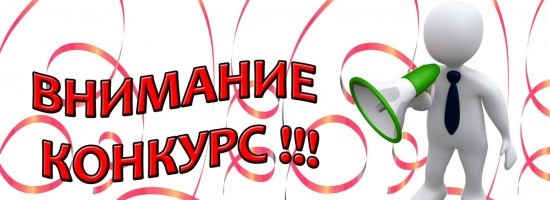 Конкурс проводится по следующим номинациям:

- Лучшее логопедическое пособие

- Лучшая логопедическая игра

- Лучший логопедический плакатПОЛОЖЕНИЕо проведении профессионального конкурса «Звезды логопедии 2019»   1.Общие положения1.1. Настоящее Положение регламентирует статус и порядок проведения конкурса профессионального мастерства «Звезды логопедии 2019»  (далее по тексту Конкурс).1.2. Организатор Конкурса — Общество с ограниченной ответственностью «ЛОГОМАГ».1.3. Ответственность за проведение Конкурса возлагается на Общество с ограниченной ответственностью «ЛОГОМАГ».1.4.  Координация деятельности по проведению Конкурса поручается организационному комитету Конкурса.1.5. Конкурс проводится по следующим номинациям:- Лучшее логопедическое пособие- Лучшая логопедическая игра- Лучший логопедический плакат2. Цель и задачи КонкурсаВыявление и поддержка логопедов, проявивших творческие способности  в области логопедииОбмен и распространение педагогического опыта по созданию пособий, используемых в работе с лицами с ОВЗ3. Требования к участникам Конкурса3.1. К участию в Конкурсе приглашаются физические и юридические лица,  специализирующиеся в области логопедии.3.2. Для участия в Конкурсе необходимо подготовить и подать конкурсные заявки в порядке и согласно условиям и требованиям, изложенным в разделе 7. «Инструкция участникам Конкурса» и в разделе 8. «Критерии оценки конкурсных работ» настоящей конкурсной документации.3.3. К участию в Конкурсе допускаются авторские коллективы в составе (в количестве до 2-х человек).3.4. Участник Конкурса может подавать несколько заявок на данный Конкурс.4. Порядок проведения Конкурса4.1. Конкурс проводится в сроки с 10 июня 2019 года  по  30 ноября 2019 года.4.2. Организационный комитет:проводит работу по информированию потенциальных участников Конкурса, в том числе через средства массовой информации, о предстоящем Конкурсе, порядке и условиях участия, осуществляет освещение хода Конкурса и его итогов;консультирует потенциальных участников по вопросам участия в Конкурсе;обеспечивает организацию и проведение всех этапов Конкурса;проводит предварительный отбор конкурсных работ, включая подготовку статистических и аналитических справок и других материалов Конкурса;готовит проекты итоговых документов Конкурса, обеспечивает изготовление дипломов победителей Конкурса и призов, организует церемонию награждения победителей4.3.  Если в Конкурсе принимают участие иностранные участники, то конкурс получает статус конкурса «с международным участием» или международного.4.4. Конкурсные заявки присылаются в электронном виде по адресу: wizard@logomag.ru и принимаются  с  10 июня 2019 года по с пометкой «Конкурс». Внимание! Заявки, присланные без пометки в теме письма, могут быть не рассмотрены. 4.5. Документ об участии в конкурсе получают участники, удостоившиеся звания «Победитель» или «Лауреат». Организатор конкурса рассылает призы, дипломы и сертификаты победителей и лауреатов Конкурса в срок до 30 января 2020 года.4.6. Стоимость участия в конкурсе. Участие в конкурсе бесплатное.4.7. Отправление материалов на конкурс означает согласие с Положением о Конкурсе.5. Жюри Конкурса5.1. Состав жюри Конкурса определяется Организационным комитетом. В состав жюри Конкурса входят ведущие преподаватели в области специального образования и специальной психологии, лучшие практикующие специалисты и представители родительского сообщества лиц с ограниченными возможностями здоровья.5.2. Организационный комитет Конкурса обязан представить конкурсные работы для рассмотрения членам жюри не позднее 01 ноября 2019 года.5.3. Жюри обязано определить победителей и лауреатов  Конкурса не позднее 25 ноября 2019 года.5.4. Победители Конкурса определяются по максимальному соответствию работ целям и критериям Конкурса.5.5. Определение победителей осуществляется членами жюри путем закрытого голосования по балльной системе, в заранее разработанном и утвержденном оценочном листе.6. Подведение итогов Конкурса6.1. Организационный комитет обязан провести награждение победителей Конкурса не позднее 30 ноября 2019 года.6.2.Победитель получит диплом победителя Конкурса и поощрительные призы, все лауреаты - документы об участии.6.3.  Днем подведения итогов Конкурса назначено 23 ноября 2019 года.Организационный комитет оставляет за собой право перенести этот срок на более поздний период.6.4. Победители Конкурса получают призы в день объявления итогов или по почте.7. Инструкция участникам Конкурса7.1. Участники Конкурса должны своевременно подготовить и подать конкурсные заявки (приложение 1).7.2. Конкурсная заявка включает в себя следующие документы:Заявку на участие по установленной форме На 1 заявку предоставляется до 5 фотографий (только в формате jpg) и сопровождающего текста (текст не более 1 стр. в формате word)Содержание фотографии должно отражать специфику пособия, игры или плаката, используемого в логопедической работеФотография должна быть авторской. За достоверность авторства работы ответственность несет лицо, представившее работу на конкурсЕсли при подготовке материалов использованы фотоматериалы с детьми, то предоставляется согласие родителей/законных представителей о разрешении использования фотоматериалов с изображением их ребенка7.3. Неполное представление вышеуказанных документов, представление документов с нарушением правил оформления может считаться существенным отклонением от требований и условий настоящей конкурсной документации и может служить основанием для отклонения заявки.7.4. Участник Конкурса может изменить или отозвать свою конкурсную заявку после ее подачи при условии письменного уведомления участника Конкурса, с официальным отказом от участия в Конкурсе и объяснением причин отказа. Заявления об отказе от участия в Конкурсе предоставляются в организационный комитет Конкурса и принимаются к рассмотрению не позднее 7.5. Организационный комитет имеет право принимать или отклонять любую конкурсную заявку в соответствии с критериями, требованиями и процедурами, предусмотренными настоящей конкурсной документацией, не неся при этом никакой ответственности перед участниками Конкурса или третьими лицами, которым такое действие может принести убытки.7.6. Все конкурсные заявки, полученные после срока окончания приема конкурсных заявок, будут признаны опоздавшими независимо от причин опоздания. Опоздавшие конкурсные заявки не рассматриваются организационным комитетом и не возвращаются подавшим их организациям и учреждениям.7.7. Во время рассмотрения конкурсных заявок оргкомитет может потребовать объяснения участника Конкурса по поводу поданной конкурсной заявки. В случае если участник Конкурса не предоставит соответствующие разъяснения по поводу поданной конкурсной заявки, его конкурсная заявка может быть отклонена.7.8. Участник Конкурса несет все расходы, связанные с подготовкой и подачей конкурсной заявки, а организационный комитет не отвечает и не имеет обязательств по этим расходам независимо от хода и результатов Конкурса перед участником Конкурса.7.9. Присланные материалы не рецензируются и не возвращаются участнику Конкурса.8. Критерии оценки конкурсных работ8.1. Критерии для оценки конкурсных проектов:оригинальность идеи;практикоориентированность материалов; инновационность тематики и содержания; аккуратность и презентабельность оформления; качество визуализации; отражение сути пособия, игры, плаката, используемого в процессе психолого-педагогического сопровождения лиц с ОВЗ;доступная форма изложения материала.9. Финансирование Конкурса9.1. Финансирование расходов на организацию и проведение Конкурса, подведение итогов Конкурса и проведение церемонии награждения победителей Конкурса будет осуществляться за счет средств Общества с ограниченной ответственностью «ЛОГОМАГ».Приложение 1Заявка для участия в  конкурсе «Звезды логопедии 2019»10. Я передаю неисключительное право опубликовать данную фотографию в печатных издания ООО «Логомаг», на сайте www.logomag.ru, в группах «Логопед-Волшебник (Логомаг)» в социальных сетях.11. Я ознакомился/ознакомилась с положением о Конкурсе и принимаю его условия. Подпись:(указать ФИО)ФИО участника/участниковФИО педагога, должность и место работыАдрес контактной электронной почты Почтовый адрес с индексом (на который будут высланы призы в случае победы)Контактный телефон (мобильный)Название работы:Номинация:- Лучшее логопедическое пособие- Лучшая логопедическая игра- Лучший логопедический плакатВозрастная категорияУчреждение, в котором работает специалистАдрес места работы участника: город, край, область, республикаИсточник информации о конкурсе